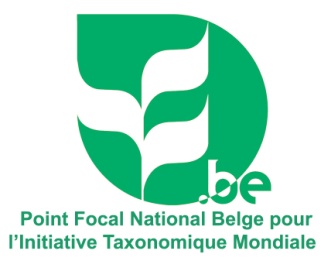 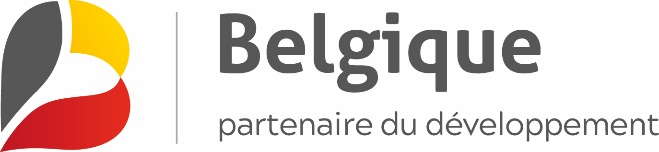  Programme CEBioS - GTIEvaluation de la visite d’étudesNom, Prénom du visiteur :Tuteur en Belgique :Lieu de la formation en Belgique : 1. Evaluation générale2. Informations générales relatives au stage3. Utilité et applicabilité3.3. Veuillez indiquer ci-dessous vos commentaires sur tout aspect de la visite d’étude non abordé dans ce questionnaire.Merci de votre collaboration !L’équipe du Point Focal belge pour l’Initiative Taxonomique Mondiale.1.1. La visite d’études a-t-elle globalement répondu à vos attentes ?1.1. La visite d’études a-t-elle globalement répondu à vos attentes ?1.1. La visite d’études a-t-elle globalement répondu à vos attentes ?1.1. La visite d’études a-t-elle globalement répondu à vos attentes ?1.1. La visite d’études a-t-elle globalement répondu à vos attentes ?1.1. La visite d’études a-t-elle globalement répondu à vos attentes ?1.1. La visite d’études a-t-elle globalement répondu à vos attentes ?1.1. La visite d’études a-t-elle globalement répondu à vos attentes ?1.1. La visite d’études a-t-elle globalement répondu à vos attentes ?1.1. La visite d’études a-t-elle globalement répondu à vos attentes ?1.1. La visite d’études a-t-elle globalement répondu à vos attentes ?1.1. La visite d’études a-t-elle globalement répondu à vos attentes ?1.1. La visite d’études a-t-elle globalement répondu à vos attentes ?1.1. La visite d’études a-t-elle globalement répondu à vos attentes ?1.1. La visite d’études a-t-elle globalement répondu à vos attentes ?1.1. La visite d’études a-t-elle globalement répondu à vos attentes ?1.1. La visite d’études a-t-elle globalement répondu à vos attentes ?1.1. La visite d’études a-t-elle globalement répondu à vos attentes ?1.1. La visite d’études a-t-elle globalement répondu à vos attentes ?1.1. La visite d’études a-t-elle globalement répondu à vos attentes ?1.1. La visite d’études a-t-elle globalement répondu à vos attentes ?1.1. La visite d’études a-t-elle globalement répondu à vos attentes ?1.1. La visite d’études a-t-elle globalement répondu à vos attentes ?1.1. La visite d’études a-t-elle globalement répondu à vos attentes ?1.1. La visite d’études a-t-elle globalement répondu à vos attentes ?1.1. La visite d’études a-t-elle globalement répondu à vos attentes ?1.1. La visite d’études a-t-elle globalement répondu à vos attentes ?1.1. La visite d’études a-t-elle globalement répondu à vos attentes ?1.1. La visite d’études a-t-elle globalement répondu à vos attentes ?1.1. La visite d’études a-t-elle globalement répondu à vos attentes ?1.1. La visite d’études a-t-elle globalement répondu à vos attentes ?1.1. La visite d’études a-t-elle globalement répondu à vos attentes ?1.1. La visite d’études a-t-elle globalement répondu à vos attentes ?1.1. La visite d’études a-t-elle globalement répondu à vos attentes ?1.1. La visite d’études a-t-elle globalement répondu à vos attentes ?1.1. La visite d’études a-t-elle globalement répondu à vos attentes ?1.1. La visite d’études a-t-elle globalement répondu à vos attentes ?1.1. La visite d’études a-t-elle globalement répondu à vos attentes ?1.1. La visite d’études a-t-elle globalement répondu à vos attentes ?1.1. La visite d’études a-t-elle globalement répondu à vos attentes ?tout-à-faittout-à-faittout-à-faittout-à-faittout-à-faittout-à-faittout-à-faittout-à-faittout-à-faiten grande partieen grande partieen grande partieen grande partieen grande partieen grande partieen grande partieen grande partieen grande partiepartiellementpartiellementpartiellementpartiellementpartiellementpartiellementpartiellementpartiellementpartiellementpas du toutpas du toutpas du toutpas du toutpas du toutpas du toutpas du toutpas du toutpas du toutCommentaires éventuels :Commentaires éventuels :Commentaires éventuels :Commentaires éventuels :Commentaires éventuels :Commentaires éventuels :Commentaires éventuels :Commentaires éventuels :Commentaires éventuels :Commentaires éventuels :Commentaires éventuels :Commentaires éventuels :Commentaires éventuels :Commentaires éventuels :Commentaires éventuels :Commentaires éventuels :Commentaires éventuels :Commentaires éventuels :Commentaires éventuels :Commentaires éventuels :Commentaires éventuels :Commentaires éventuels :Commentaires éventuels :Commentaires éventuels :Commentaires éventuels :Commentaires éventuels :Commentaires éventuels :Commentaires éventuels :Commentaires éventuels :Commentaires éventuels :Commentaires éventuels :Commentaires éventuels :Commentaires éventuels :Commentaires éventuels :Commentaires éventuels :Commentaires éventuels :Commentaires éventuels :Commentaires éventuels :Commentaires éventuels :Commentaires éventuels :1.2. Cette visite a-t-elle répondu à vos objectifs professionnels ?1.2. Cette visite a-t-elle répondu à vos objectifs professionnels ?1.2. Cette visite a-t-elle répondu à vos objectifs professionnels ?1.2. Cette visite a-t-elle répondu à vos objectifs professionnels ?1.2. Cette visite a-t-elle répondu à vos objectifs professionnels ?1.2. Cette visite a-t-elle répondu à vos objectifs professionnels ?1.2. Cette visite a-t-elle répondu à vos objectifs professionnels ?1.2. Cette visite a-t-elle répondu à vos objectifs professionnels ?1.2. Cette visite a-t-elle répondu à vos objectifs professionnels ?1.2. Cette visite a-t-elle répondu à vos objectifs professionnels ?1.2. Cette visite a-t-elle répondu à vos objectifs professionnels ?1.2. Cette visite a-t-elle répondu à vos objectifs professionnels ?1.2. Cette visite a-t-elle répondu à vos objectifs professionnels ?1.2. Cette visite a-t-elle répondu à vos objectifs professionnels ?1.2. Cette visite a-t-elle répondu à vos objectifs professionnels ?1.2. Cette visite a-t-elle répondu à vos objectifs professionnels ?1.2. Cette visite a-t-elle répondu à vos objectifs professionnels ?1.2. Cette visite a-t-elle répondu à vos objectifs professionnels ?1.2. Cette visite a-t-elle répondu à vos objectifs professionnels ?1.2. Cette visite a-t-elle répondu à vos objectifs professionnels ?1.2. Cette visite a-t-elle répondu à vos objectifs professionnels ?1.2. Cette visite a-t-elle répondu à vos objectifs professionnels ?1.2. Cette visite a-t-elle répondu à vos objectifs professionnels ?1.2. Cette visite a-t-elle répondu à vos objectifs professionnels ?1.2. Cette visite a-t-elle répondu à vos objectifs professionnels ?1.2. Cette visite a-t-elle répondu à vos objectifs professionnels ?1.2. Cette visite a-t-elle répondu à vos objectifs professionnels ?1.2. Cette visite a-t-elle répondu à vos objectifs professionnels ?1.2. Cette visite a-t-elle répondu à vos objectifs professionnels ?1.2. Cette visite a-t-elle répondu à vos objectifs professionnels ?1.2. Cette visite a-t-elle répondu à vos objectifs professionnels ?1.2. Cette visite a-t-elle répondu à vos objectifs professionnels ?1.2. Cette visite a-t-elle répondu à vos objectifs professionnels ?1.2. Cette visite a-t-elle répondu à vos objectifs professionnels ?1.2. Cette visite a-t-elle répondu à vos objectifs professionnels ?1.2. Cette visite a-t-elle répondu à vos objectifs professionnels ?1.2. Cette visite a-t-elle répondu à vos objectifs professionnels ?1.2. Cette visite a-t-elle répondu à vos objectifs professionnels ?1.2. Cette visite a-t-elle répondu à vos objectifs professionnels ?1.2. Cette visite a-t-elle répondu à vos objectifs professionnels ?tout-à-faittout-à-faittout-à-faittout-à-faittout-à-faittout-à-faittout-à-faittout-à-faittout-à-fait en grande partie en grande partie en grande partie en grande partie en grande partie en grande partie en grande partie en grande partie en grande partiepartiellementpartiellementpartiellementpartiellementpartiellementpartiellementpartiellementpartiellementpartiellementpas du toutpas du toutpas du toutpas du toutpas du toutpas du toutpas du toutpas du toutpas du toutCommentaires éventuels :Commentaires éventuels :Commentaires éventuels :Commentaires éventuels :Commentaires éventuels :Commentaires éventuels :Commentaires éventuels :Commentaires éventuels :Commentaires éventuels :Commentaires éventuels :Commentaires éventuels :Commentaires éventuels :Commentaires éventuels :Commentaires éventuels :Commentaires éventuels :Commentaires éventuels :Commentaires éventuels :Commentaires éventuels :Commentaires éventuels :Commentaires éventuels :Commentaires éventuels :Commentaires éventuels :Commentaires éventuels :Commentaires éventuels :Commentaires éventuels :Commentaires éventuels :Commentaires éventuels :Commentaires éventuels :Commentaires éventuels :Commentaires éventuels :Commentaires éventuels :Commentaires éventuels :Commentaires éventuels :Commentaires éventuels :Commentaires éventuels :Commentaires éventuels :Commentaires éventuels :Commentaires éventuels :Commentaires éventuels :Commentaires éventuels :1.3. La durée de la visite était-elle adéquate ?1.3. La durée de la visite était-elle adéquate ?1.3. La durée de la visite était-elle adéquate ?1.3. La durée de la visite était-elle adéquate ?1.3. La durée de la visite était-elle adéquate ?1.3. La durée de la visite était-elle adéquate ?1.3. La durée de la visite était-elle adéquate ?1.3. La durée de la visite était-elle adéquate ?1.3. La durée de la visite était-elle adéquate ?1.3. La durée de la visite était-elle adéquate ?1.3. La durée de la visite était-elle adéquate ?1.3. La durée de la visite était-elle adéquate ?1.3. La durée de la visite était-elle adéquate ?1.3. La durée de la visite était-elle adéquate ?1.3. La durée de la visite était-elle adéquate ?1.3. La durée de la visite était-elle adéquate ?1.3. La durée de la visite était-elle adéquate ?1.3. La durée de la visite était-elle adéquate ?1.3. La durée de la visite était-elle adéquate ?1.3. La durée de la visite était-elle adéquate ?1.3. La durée de la visite était-elle adéquate ?1.3. La durée de la visite était-elle adéquate ?1.3. La durée de la visite était-elle adéquate ?1.3. La durée de la visite était-elle adéquate ?1.3. La durée de la visite était-elle adéquate ?1.3. La durée de la visite était-elle adéquate ?1.3. La durée de la visite était-elle adéquate ?1.3. La durée de la visite était-elle adéquate ?1.3. La durée de la visite était-elle adéquate ?1.3. La durée de la visite était-elle adéquate ?1.3. La durée de la visite était-elle adéquate ?1.3. La durée de la visite était-elle adéquate ?1.3. La durée de la visite était-elle adéquate ?1.3. La durée de la visite était-elle adéquate ?1.3. La durée de la visite était-elle adéquate ?1.3. La durée de la visite était-elle adéquate ?1.3. La durée de la visite était-elle adéquate ?1.3. La durée de la visite était-elle adéquate ?1.3. La durée de la visite était-elle adéquate ?1.3. La durée de la visite était-elle adéquate ?tout-à-faittout-à-faittout-à-faittout-à-faittout-à-faittout-à-faittout-à-faittout-à-faittout-à-fait en grande partie en grande partie en grande partie en grande partie en grande partie en grande partie en grande partie en grande partie en grande partiepartiellementpartiellementpartiellementpartiellementpartiellementpartiellementpartiellementpartiellementpartiellementpas du toutpas du toutpas du toutpas du toutpas du toutpas du toutpas du toutpas du toutpas du toutCommentaires éventuels :Commentaires éventuels :Commentaires éventuels :Commentaires éventuels :Commentaires éventuels :Commentaires éventuels :Commentaires éventuels :Commentaires éventuels :Commentaires éventuels :Commentaires éventuels :Commentaires éventuels :Commentaires éventuels :Commentaires éventuels :Commentaires éventuels :Commentaires éventuels :Commentaires éventuels :Commentaires éventuels :Commentaires éventuels :Commentaires éventuels :Commentaires éventuels :Commentaires éventuels :Commentaires éventuels :Commentaires éventuels :Commentaires éventuels :Commentaires éventuels :Commentaires éventuels :Commentaires éventuels :Commentaires éventuels :Commentaires éventuels :Commentaires éventuels :Commentaires éventuels :Commentaires éventuels :Commentaires éventuels :Commentaires éventuels :Commentaires éventuels :Commentaires éventuels :Commentaires éventuels :Commentaires éventuels :Commentaires éventuels :Commentaires éventuels :1.4. Avez-vous pu vous intégrer facilement à l’environnement de travail du RBINS ou autre institution?1.4. Avez-vous pu vous intégrer facilement à l’environnement de travail du RBINS ou autre institution?1.4. Avez-vous pu vous intégrer facilement à l’environnement de travail du RBINS ou autre institution?1.4. Avez-vous pu vous intégrer facilement à l’environnement de travail du RBINS ou autre institution?1.4. Avez-vous pu vous intégrer facilement à l’environnement de travail du RBINS ou autre institution?1.4. Avez-vous pu vous intégrer facilement à l’environnement de travail du RBINS ou autre institution?1.4. Avez-vous pu vous intégrer facilement à l’environnement de travail du RBINS ou autre institution?1.4. Avez-vous pu vous intégrer facilement à l’environnement de travail du RBINS ou autre institution?1.4. Avez-vous pu vous intégrer facilement à l’environnement de travail du RBINS ou autre institution?1.4. Avez-vous pu vous intégrer facilement à l’environnement de travail du RBINS ou autre institution?1.4. Avez-vous pu vous intégrer facilement à l’environnement de travail du RBINS ou autre institution?1.4. Avez-vous pu vous intégrer facilement à l’environnement de travail du RBINS ou autre institution?1.4. Avez-vous pu vous intégrer facilement à l’environnement de travail du RBINS ou autre institution?1.4. Avez-vous pu vous intégrer facilement à l’environnement de travail du RBINS ou autre institution?1.4. Avez-vous pu vous intégrer facilement à l’environnement de travail du RBINS ou autre institution?1.4. Avez-vous pu vous intégrer facilement à l’environnement de travail du RBINS ou autre institution?1.4. Avez-vous pu vous intégrer facilement à l’environnement de travail du RBINS ou autre institution?1.4. Avez-vous pu vous intégrer facilement à l’environnement de travail du RBINS ou autre institution?1.4. Avez-vous pu vous intégrer facilement à l’environnement de travail du RBINS ou autre institution?1.4. Avez-vous pu vous intégrer facilement à l’environnement de travail du RBINS ou autre institution?1.4. Avez-vous pu vous intégrer facilement à l’environnement de travail du RBINS ou autre institution?1.4. Avez-vous pu vous intégrer facilement à l’environnement de travail du RBINS ou autre institution?1.4. Avez-vous pu vous intégrer facilement à l’environnement de travail du RBINS ou autre institution?1.4. Avez-vous pu vous intégrer facilement à l’environnement de travail du RBINS ou autre institution?1.4. Avez-vous pu vous intégrer facilement à l’environnement de travail du RBINS ou autre institution?1.4. Avez-vous pu vous intégrer facilement à l’environnement de travail du RBINS ou autre institution?1.4. Avez-vous pu vous intégrer facilement à l’environnement de travail du RBINS ou autre institution?1.4. Avez-vous pu vous intégrer facilement à l’environnement de travail du RBINS ou autre institution?1.4. Avez-vous pu vous intégrer facilement à l’environnement de travail du RBINS ou autre institution?1.4. Avez-vous pu vous intégrer facilement à l’environnement de travail du RBINS ou autre institution?1.4. Avez-vous pu vous intégrer facilement à l’environnement de travail du RBINS ou autre institution?1.4. Avez-vous pu vous intégrer facilement à l’environnement de travail du RBINS ou autre institution?1.4. Avez-vous pu vous intégrer facilement à l’environnement de travail du RBINS ou autre institution?1.4. Avez-vous pu vous intégrer facilement à l’environnement de travail du RBINS ou autre institution?1.4. Avez-vous pu vous intégrer facilement à l’environnement de travail du RBINS ou autre institution?1.4. Avez-vous pu vous intégrer facilement à l’environnement de travail du RBINS ou autre institution?1.4. Avez-vous pu vous intégrer facilement à l’environnement de travail du RBINS ou autre institution?1.4. Avez-vous pu vous intégrer facilement à l’environnement de travail du RBINS ou autre institution?1.4. Avez-vous pu vous intégrer facilement à l’environnement de travail du RBINS ou autre institution?1.4. Avez-vous pu vous intégrer facilement à l’environnement de travail du RBINS ou autre institution?tout-à-faittout-à-faittout-à-faittout-à-faittout-à-faittout-à-faittout-à-faittout-à-faittout-à-fait en grande partie en grande partie en grande partie en grande partie en grande partie en grande partie en grande partie en grande partie en grande partiepartiellementpartiellementpartiellementpartiellementpartiellementpartiellementpartiellementpartiellementpartiellementpas du toutpas du toutpas du toutpas du toutpas du toutpas du toutpas du toutpas du toutpas du tout1.5. Avez-vous eu des difficultés au niveau de la langue pour mener vos recherches ?1.5. Avez-vous eu des difficultés au niveau de la langue pour mener vos recherches ?1.5. Avez-vous eu des difficultés au niveau de la langue pour mener vos recherches ?1.5. Avez-vous eu des difficultés au niveau de la langue pour mener vos recherches ?1.5. Avez-vous eu des difficultés au niveau de la langue pour mener vos recherches ?1.5. Avez-vous eu des difficultés au niveau de la langue pour mener vos recherches ?1.5. Avez-vous eu des difficultés au niveau de la langue pour mener vos recherches ?1.5. Avez-vous eu des difficultés au niveau de la langue pour mener vos recherches ?1.5. Avez-vous eu des difficultés au niveau de la langue pour mener vos recherches ?1.5. Avez-vous eu des difficultés au niveau de la langue pour mener vos recherches ?1.5. Avez-vous eu des difficultés au niveau de la langue pour mener vos recherches ?1.5. Avez-vous eu des difficultés au niveau de la langue pour mener vos recherches ?1.5. Avez-vous eu des difficultés au niveau de la langue pour mener vos recherches ?1.5. Avez-vous eu des difficultés au niveau de la langue pour mener vos recherches ?1.5. Avez-vous eu des difficultés au niveau de la langue pour mener vos recherches ?1.5. Avez-vous eu des difficultés au niveau de la langue pour mener vos recherches ?1.5. Avez-vous eu des difficultés au niveau de la langue pour mener vos recherches ?1.5. Avez-vous eu des difficultés au niveau de la langue pour mener vos recherches ?1.5. Avez-vous eu des difficultés au niveau de la langue pour mener vos recherches ?1.5. Avez-vous eu des difficultés au niveau de la langue pour mener vos recherches ?1.5. Avez-vous eu des difficultés au niveau de la langue pour mener vos recherches ?1.5. Avez-vous eu des difficultés au niveau de la langue pour mener vos recherches ?1.5. Avez-vous eu des difficultés au niveau de la langue pour mener vos recherches ?1.5. Avez-vous eu des difficultés au niveau de la langue pour mener vos recherches ?1.5. Avez-vous eu des difficultés au niveau de la langue pour mener vos recherches ?1.5. Avez-vous eu des difficultés au niveau de la langue pour mener vos recherches ?1.5. Avez-vous eu des difficultés au niveau de la langue pour mener vos recherches ?1.5. Avez-vous eu des difficultés au niveau de la langue pour mener vos recherches ?1.5. Avez-vous eu des difficultés au niveau de la langue pour mener vos recherches ?1.5. Avez-vous eu des difficultés au niveau de la langue pour mener vos recherches ?1.5. Avez-vous eu des difficultés au niveau de la langue pour mener vos recherches ?1.5. Avez-vous eu des difficultés au niveau de la langue pour mener vos recherches ?1.5. Avez-vous eu des difficultés au niveau de la langue pour mener vos recherches ?1.5. Avez-vous eu des difficultés au niveau de la langue pour mener vos recherches ?1.5. Avez-vous eu des difficultés au niveau de la langue pour mener vos recherches ?1.5. Avez-vous eu des difficultés au niveau de la langue pour mener vos recherches ?1.5. Avez-vous eu des difficultés au niveau de la langue pour mener vos recherches ?1.5. Avez-vous eu des difficultés au niveau de la langue pour mener vos recherches ?1.5. Avez-vous eu des difficultés au niveau de la langue pour mener vos recherches ?1.5. Avez-vous eu des difficultés au niveau de la langue pour mener vos recherches ?OuiOuiOuiOuiOuiOuiOuiOuiOui non non non non non non non non nonCommentaires éventuels :Commentaires éventuels :Commentaires éventuels :Commentaires éventuels :Commentaires éventuels :Commentaires éventuels :Commentaires éventuels :Commentaires éventuels :Commentaires éventuels :Commentaires éventuels :Commentaires éventuels :Commentaires éventuels :Commentaires éventuels :Commentaires éventuels :Commentaires éventuels :Commentaires éventuels :Commentaires éventuels :Commentaires éventuels :Commentaires éventuels :Commentaires éventuels :Commentaires éventuels :Commentaires éventuels :Commentaires éventuels :Commentaires éventuels :Commentaires éventuels :Commentaires éventuels :Commentaires éventuels :Commentaires éventuels :Commentaires éventuels :Commentaires éventuels :Commentaires éventuels :Commentaires éventuels :Commentaires éventuels :Commentaires éventuels :Commentaires éventuels :Commentaires éventuels :Commentaires éventuels :Commentaires éventuels :Commentaires éventuels :Commentaires éventuels :1.6. Etes-vous satisfait de la disponibilité du scientifique en charge de votre visite d’études ?1.6. Etes-vous satisfait de la disponibilité du scientifique en charge de votre visite d’études ?1.6. Etes-vous satisfait de la disponibilité du scientifique en charge de votre visite d’études ?1.6. Etes-vous satisfait de la disponibilité du scientifique en charge de votre visite d’études ?1.6. Etes-vous satisfait de la disponibilité du scientifique en charge de votre visite d’études ?1.6. Etes-vous satisfait de la disponibilité du scientifique en charge de votre visite d’études ?1.6. Etes-vous satisfait de la disponibilité du scientifique en charge de votre visite d’études ?1.6. Etes-vous satisfait de la disponibilité du scientifique en charge de votre visite d’études ?1.6. Etes-vous satisfait de la disponibilité du scientifique en charge de votre visite d’études ?1.6. Etes-vous satisfait de la disponibilité du scientifique en charge de votre visite d’études ?1.6. Etes-vous satisfait de la disponibilité du scientifique en charge de votre visite d’études ?1.6. Etes-vous satisfait de la disponibilité du scientifique en charge de votre visite d’études ?1.6. Etes-vous satisfait de la disponibilité du scientifique en charge de votre visite d’études ?1.6. Etes-vous satisfait de la disponibilité du scientifique en charge de votre visite d’études ?1.6. Etes-vous satisfait de la disponibilité du scientifique en charge de votre visite d’études ?1.6. Etes-vous satisfait de la disponibilité du scientifique en charge de votre visite d’études ?1.6. Etes-vous satisfait de la disponibilité du scientifique en charge de votre visite d’études ?1.6. Etes-vous satisfait de la disponibilité du scientifique en charge de votre visite d’études ?1.6. Etes-vous satisfait de la disponibilité du scientifique en charge de votre visite d’études ?1.6. Etes-vous satisfait de la disponibilité du scientifique en charge de votre visite d’études ?1.6. Etes-vous satisfait de la disponibilité du scientifique en charge de votre visite d’études ?1.6. Etes-vous satisfait de la disponibilité du scientifique en charge de votre visite d’études ?1.6. Etes-vous satisfait de la disponibilité du scientifique en charge de votre visite d’études ?1.6. Etes-vous satisfait de la disponibilité du scientifique en charge de votre visite d’études ?1.6. Etes-vous satisfait de la disponibilité du scientifique en charge de votre visite d’études ?1.6. Etes-vous satisfait de la disponibilité du scientifique en charge de votre visite d’études ?1.6. Etes-vous satisfait de la disponibilité du scientifique en charge de votre visite d’études ?1.6. Etes-vous satisfait de la disponibilité du scientifique en charge de votre visite d’études ?1.6. Etes-vous satisfait de la disponibilité du scientifique en charge de votre visite d’études ?1.6. Etes-vous satisfait de la disponibilité du scientifique en charge de votre visite d’études ?1.6. Etes-vous satisfait de la disponibilité du scientifique en charge de votre visite d’études ?1.6. Etes-vous satisfait de la disponibilité du scientifique en charge de votre visite d’études ?1.6. Etes-vous satisfait de la disponibilité du scientifique en charge de votre visite d’études ?1.6. Etes-vous satisfait de la disponibilité du scientifique en charge de votre visite d’études ?1.6. Etes-vous satisfait de la disponibilité du scientifique en charge de votre visite d’études ?1.6. Etes-vous satisfait de la disponibilité du scientifique en charge de votre visite d’études ?1.6. Etes-vous satisfait de la disponibilité du scientifique en charge de votre visite d’études ?1.6. Etes-vous satisfait de la disponibilité du scientifique en charge de votre visite d’études ?1.6. Etes-vous satisfait de la disponibilité du scientifique en charge de votre visite d’études ?1.6. Etes-vous satisfait de la disponibilité du scientifique en charge de votre visite d’études ?tout-à-faittout-à-faittout-à-faittout-à-faittout-à-faittout-à-faittout-à-faittout-à-faittout-à-fait en grande partie en grande partie en grande partie en grande partie en grande partie en grande partie en grande partie en grande partie en grande partiePartiellementPartiellementPartiellementPartiellementPartiellementPartiellementPartiellementPartiellementPartiellementPas du toutPas du toutPas du toutPas du toutPas du toutPas du toutPas du toutPas du toutPas du tout1.7. Avez-vous eu des contacts avec d’autres personnes du département ou de la section ?1.7. Avez-vous eu des contacts avec d’autres personnes du département ou de la section ?1.7. Avez-vous eu des contacts avec d’autres personnes du département ou de la section ?1.7. Avez-vous eu des contacts avec d’autres personnes du département ou de la section ?1.7. Avez-vous eu des contacts avec d’autres personnes du département ou de la section ?1.7. Avez-vous eu des contacts avec d’autres personnes du département ou de la section ?1.7. Avez-vous eu des contacts avec d’autres personnes du département ou de la section ?1.7. Avez-vous eu des contacts avec d’autres personnes du département ou de la section ?1.7. Avez-vous eu des contacts avec d’autres personnes du département ou de la section ?1.7. Avez-vous eu des contacts avec d’autres personnes du département ou de la section ?1.7. Avez-vous eu des contacts avec d’autres personnes du département ou de la section ?1.7. Avez-vous eu des contacts avec d’autres personnes du département ou de la section ?1.7. Avez-vous eu des contacts avec d’autres personnes du département ou de la section ?1.7. Avez-vous eu des contacts avec d’autres personnes du département ou de la section ?1.7. Avez-vous eu des contacts avec d’autres personnes du département ou de la section ?1.7. Avez-vous eu des contacts avec d’autres personnes du département ou de la section ?1.7. Avez-vous eu des contacts avec d’autres personnes du département ou de la section ?1.7. Avez-vous eu des contacts avec d’autres personnes du département ou de la section ?1.7. Avez-vous eu des contacts avec d’autres personnes du département ou de la section ?1.7. Avez-vous eu des contacts avec d’autres personnes du département ou de la section ?1.7. Avez-vous eu des contacts avec d’autres personnes du département ou de la section ?1.7. Avez-vous eu des contacts avec d’autres personnes du département ou de la section ?1.7. Avez-vous eu des contacts avec d’autres personnes du département ou de la section ?1.7. Avez-vous eu des contacts avec d’autres personnes du département ou de la section ?1.7. Avez-vous eu des contacts avec d’autres personnes du département ou de la section ?1.7. Avez-vous eu des contacts avec d’autres personnes du département ou de la section ?1.7. Avez-vous eu des contacts avec d’autres personnes du département ou de la section ?1.7. Avez-vous eu des contacts avec d’autres personnes du département ou de la section ?1.7. Avez-vous eu des contacts avec d’autres personnes du département ou de la section ?1.7. Avez-vous eu des contacts avec d’autres personnes du département ou de la section ?1.7. Avez-vous eu des contacts avec d’autres personnes du département ou de la section ?1.7. Avez-vous eu des contacts avec d’autres personnes du département ou de la section ?1.7. Avez-vous eu des contacts avec d’autres personnes du département ou de la section ?1.7. Avez-vous eu des contacts avec d’autres personnes du département ou de la section ?1.7. Avez-vous eu des contacts avec d’autres personnes du département ou de la section ?1.7. Avez-vous eu des contacts avec d’autres personnes du département ou de la section ?1.7. Avez-vous eu des contacts avec d’autres personnes du département ou de la section ?1.7. Avez-vous eu des contacts avec d’autres personnes du département ou de la section ?1.7. Avez-vous eu des contacts avec d’autres personnes du département ou de la section ?1.7. Avez-vous eu des contacts avec d’autres personnes du département ou de la section ?OuiOuiOuiOuiOuiOuiOuiOuiOui Non Non Non Non Non Non Non Non NonCommentaires éventuels :Commentaires éventuels :Commentaires éventuels :Commentaires éventuels :Commentaires éventuels :Commentaires éventuels :Commentaires éventuels :Commentaires éventuels :Commentaires éventuels :Commentaires éventuels :Commentaires éventuels :Commentaires éventuels :Commentaires éventuels :Commentaires éventuels :Commentaires éventuels :Commentaires éventuels :Commentaires éventuels :Commentaires éventuels :Commentaires éventuels :Commentaires éventuels :Commentaires éventuels :Commentaires éventuels :Commentaires éventuels :Commentaires éventuels :Commentaires éventuels :Commentaires éventuels :Commentaires éventuels :Commentaires éventuels :Commentaires éventuels :Commentaires éventuels :Commentaires éventuels :Commentaires éventuels :Commentaires éventuels :Commentaires éventuels :Commentaires éventuels :Commentaires éventuels :Commentaires éventuels :Commentaires éventuels :Commentaires éventuels :Commentaires éventuels :2.1. Comment avez-vous eu connaissance, dans votre pays, du programme de stages du GTI ?2.1. Comment avez-vous eu connaissance, dans votre pays, du programme de stages du GTI ?2.1. Comment avez-vous eu connaissance, dans votre pays, du programme de stages du GTI ?2.1. Comment avez-vous eu connaissance, dans votre pays, du programme de stages du GTI ?2.1. Comment avez-vous eu connaissance, dans votre pays, du programme de stages du GTI ?2.1. Comment avez-vous eu connaissance, dans votre pays, du programme de stages du GTI ?2.1. Comment avez-vous eu connaissance, dans votre pays, du programme de stages du GTI ?2.1. Comment avez-vous eu connaissance, dans votre pays, du programme de stages du GTI ?2.1. Comment avez-vous eu connaissance, dans votre pays, du programme de stages du GTI ?2.1. Comment avez-vous eu connaissance, dans votre pays, du programme de stages du GTI ?2.1. Comment avez-vous eu connaissance, dans votre pays, du programme de stages du GTI ?2.1. Comment avez-vous eu connaissance, dans votre pays, du programme de stages du GTI ?2.1. Comment avez-vous eu connaissance, dans votre pays, du programme de stages du GTI ?2.1. Comment avez-vous eu connaissance, dans votre pays, du programme de stages du GTI ?2.1. Comment avez-vous eu connaissance, dans votre pays, du programme de stages du GTI ?2.1. Comment avez-vous eu connaissance, dans votre pays, du programme de stages du GTI ?2.1. Comment avez-vous eu connaissance, dans votre pays, du programme de stages du GTI ?2.1. Comment avez-vous eu connaissance, dans votre pays, du programme de stages du GTI ?2.1. Comment avez-vous eu connaissance, dans votre pays, du programme de stages du GTI ?2.1. Comment avez-vous eu connaissance, dans votre pays, du programme de stages du GTI ?2.1. Comment avez-vous eu connaissance, dans votre pays, du programme de stages du GTI ?2.1. Comment avez-vous eu connaissance, dans votre pays, du programme de stages du GTI ?2.1. Comment avez-vous eu connaissance, dans votre pays, du programme de stages du GTI ?2.1. Comment avez-vous eu connaissance, dans votre pays, du programme de stages du GTI ?2.1. Comment avez-vous eu connaissance, dans votre pays, du programme de stages du GTI ?2.1. Comment avez-vous eu connaissance, dans votre pays, du programme de stages du GTI ?2.1. Comment avez-vous eu connaissance, dans votre pays, du programme de stages du GTI ?2.1. Comment avez-vous eu connaissance, dans votre pays, du programme de stages du GTI ?2.1. Comment avez-vous eu connaissance, dans votre pays, du programme de stages du GTI ?2.1. Comment avez-vous eu connaissance, dans votre pays, du programme de stages du GTI ?2.1. Comment avez-vous eu connaissance, dans votre pays, du programme de stages du GTI ?2.1. Comment avez-vous eu connaissance, dans votre pays, du programme de stages du GTI ?2.1. Comment avez-vous eu connaissance, dans votre pays, du programme de stages du GTI ?2.1. Comment avez-vous eu connaissance, dans votre pays, du programme de stages du GTI ?2.1. Comment avez-vous eu connaissance, dans votre pays, du programme de stages du GTI ?2.1. Comment avez-vous eu connaissance, dans votre pays, du programme de stages du GTI ?2.1. Comment avez-vous eu connaissance, dans votre pays, du programme de stages du GTI ?2.1. Comment avez-vous eu connaissance, dans votre pays, du programme de stages du GTI ?2.1. Comment avez-vous eu connaissance, dans votre pays, du programme de stages du GTI ?2.1. Comment avez-vous eu connaissance, dans votre pays, du programme de stages du GTI ?Site internet GTISite internet GTISite internet GTISite internet GTISite internet GTISite internet GTISite internet GTISite internet GTISite internet GTIContacts avec le personnel du RBINSContacts avec le personnel du RBINSContacts avec le personnel du RBINSContacts avec le personnel du RBINSContacts avec le personnel du RBINSContacts avec le personnel du RBINSContacts avec le personnel du RBINSContacts avec le personnel du RBINSContacts avec le personnel du RBINSDans le cadre de projets avec le RBINSDans le cadre de projets avec le RBINSDans le cadre de projets avec le RBINSDans le cadre de projets avec le RBINSDans le cadre de projets avec le RBINSDans le cadre de projets avec le RBINSDans le cadre de projets avec le RBINSDans le cadre de projets avec le RBINSDans le cadre de projets avec le RBINSPar l’Ambassade belgePar l’Ambassade belgePar l’Ambassade belgePar l’Ambassade belgePar l’Ambassade belgePar l’Ambassade belgePar l’Ambassade belgePar l’Ambassade belgePar l’Ambassade belgePar des professeursPar des professeursPar des professeursPar des professeursPar des professeursPar des professeursPar des professeursPar des professeursPar des professeursPar d’anciens stagiairesPar d’anciens stagiairesPar d’anciens stagiairesPar d’anciens stagiairesPar d’anciens stagiairesPar d’anciens stagiairesPar d’anciens stagiairesPar d’anciens stagiairesPar d’anciens stagiairesPar votre hiérarchiePar votre hiérarchiePar votre hiérarchiePar votre hiérarchiePar votre hiérarchiePar votre hiérarchiePar votre hiérarchiePar votre hiérarchiePar votre hiérarchieAutres (spécifiez dans le commentaire)Autres (spécifiez dans le commentaire)Autres (spécifiez dans le commentaire)Autres (spécifiez dans le commentaire)Autres (spécifiez dans le commentaire)Autres (spécifiez dans le commentaire)Autres (spécifiez dans le commentaire)Autres (spécifiez dans le commentaire)Autres (spécifiez dans le commentaire)Y a-t-il un contact /site web que vous nous recommanderiez pour publier les futurs appels à candidatures ? Y a-t-il un contact /site web que vous nous recommanderiez pour publier les futurs appels à candidatures ? Y a-t-il un contact /site web que vous nous recommanderiez pour publier les futurs appels à candidatures ? Y a-t-il un contact /site web que vous nous recommanderiez pour publier les futurs appels à candidatures ? Y a-t-il un contact /site web que vous nous recommanderiez pour publier les futurs appels à candidatures ? Y a-t-il un contact /site web que vous nous recommanderiez pour publier les futurs appels à candidatures ? Y a-t-il un contact /site web que vous nous recommanderiez pour publier les futurs appels à candidatures ? Y a-t-il un contact /site web que vous nous recommanderiez pour publier les futurs appels à candidatures ? Y a-t-il un contact /site web que vous nous recommanderiez pour publier les futurs appels à candidatures ? Y a-t-il un contact /site web que vous nous recommanderiez pour publier les futurs appels à candidatures ? Y a-t-il un contact /site web que vous nous recommanderiez pour publier les futurs appels à candidatures ? Y a-t-il un contact /site web que vous nous recommanderiez pour publier les futurs appels à candidatures ? Y a-t-il un contact /site web que vous nous recommanderiez pour publier les futurs appels à candidatures ? Y a-t-il un contact /site web que vous nous recommanderiez pour publier les futurs appels à candidatures ? Y a-t-il un contact /site web que vous nous recommanderiez pour publier les futurs appels à candidatures ? Y a-t-il un contact /site web que vous nous recommanderiez pour publier les futurs appels à candidatures ? Y a-t-il un contact /site web que vous nous recommanderiez pour publier les futurs appels à candidatures ? Y a-t-il un contact /site web que vous nous recommanderiez pour publier les futurs appels à candidatures ? Y a-t-il un contact /site web que vous nous recommanderiez pour publier les futurs appels à candidatures ? Y a-t-il un contact /site web que vous nous recommanderiez pour publier les futurs appels à candidatures ? Y a-t-il un contact /site web que vous nous recommanderiez pour publier les futurs appels à candidatures ? Y a-t-il un contact /site web que vous nous recommanderiez pour publier les futurs appels à candidatures ? Y a-t-il un contact /site web que vous nous recommanderiez pour publier les futurs appels à candidatures ? Y a-t-il un contact /site web que vous nous recommanderiez pour publier les futurs appels à candidatures ? Y a-t-il un contact /site web que vous nous recommanderiez pour publier les futurs appels à candidatures ? Y a-t-il un contact /site web que vous nous recommanderiez pour publier les futurs appels à candidatures ? Y a-t-il un contact /site web que vous nous recommanderiez pour publier les futurs appels à candidatures ? Y a-t-il un contact /site web que vous nous recommanderiez pour publier les futurs appels à candidatures ? Y a-t-il un contact /site web que vous nous recommanderiez pour publier les futurs appels à candidatures ? Y a-t-il un contact /site web que vous nous recommanderiez pour publier les futurs appels à candidatures ? Y a-t-il un contact /site web que vous nous recommanderiez pour publier les futurs appels à candidatures ? Y a-t-il un contact /site web que vous nous recommanderiez pour publier les futurs appels à candidatures ? Y a-t-il un contact /site web que vous nous recommanderiez pour publier les futurs appels à candidatures ? Y a-t-il un contact /site web que vous nous recommanderiez pour publier les futurs appels à candidatures ? Y a-t-il un contact /site web que vous nous recommanderiez pour publier les futurs appels à candidatures ? Y a-t-il un contact /site web que vous nous recommanderiez pour publier les futurs appels à candidatures ? Y a-t-il un contact /site web que vous nous recommanderiez pour publier les futurs appels à candidatures ? Y a-t-il un contact /site web que vous nous recommanderiez pour publier les futurs appels à candidatures ? Y a-t-il un contact /site web que vous nous recommanderiez pour publier les futurs appels à candidatures ? Y a-t-il un contact /site web que vous nous recommanderiez pour publier les futurs appels à candidatures ? 2.2. Etes-vous satisfait de l’information fournie par le RBINS avant votre départ ? (informations pratiques sur le stage et conditions de la bourse)2.2. Etes-vous satisfait de l’information fournie par le RBINS avant votre départ ? (informations pratiques sur le stage et conditions de la bourse)2.2. Etes-vous satisfait de l’information fournie par le RBINS avant votre départ ? (informations pratiques sur le stage et conditions de la bourse)2.2. Etes-vous satisfait de l’information fournie par le RBINS avant votre départ ? (informations pratiques sur le stage et conditions de la bourse)2.2. Etes-vous satisfait de l’information fournie par le RBINS avant votre départ ? (informations pratiques sur le stage et conditions de la bourse)2.2. Etes-vous satisfait de l’information fournie par le RBINS avant votre départ ? (informations pratiques sur le stage et conditions de la bourse)2.2. Etes-vous satisfait de l’information fournie par le RBINS avant votre départ ? (informations pratiques sur le stage et conditions de la bourse)2.2. Etes-vous satisfait de l’information fournie par le RBINS avant votre départ ? (informations pratiques sur le stage et conditions de la bourse)2.2. Etes-vous satisfait de l’information fournie par le RBINS avant votre départ ? (informations pratiques sur le stage et conditions de la bourse)2.2. Etes-vous satisfait de l’information fournie par le RBINS avant votre départ ? (informations pratiques sur le stage et conditions de la bourse)2.2. Etes-vous satisfait de l’information fournie par le RBINS avant votre départ ? (informations pratiques sur le stage et conditions de la bourse)2.2. Etes-vous satisfait de l’information fournie par le RBINS avant votre départ ? (informations pratiques sur le stage et conditions de la bourse)2.2. Etes-vous satisfait de l’information fournie par le RBINS avant votre départ ? (informations pratiques sur le stage et conditions de la bourse)2.2. Etes-vous satisfait de l’information fournie par le RBINS avant votre départ ? (informations pratiques sur le stage et conditions de la bourse)2.2. Etes-vous satisfait de l’information fournie par le RBINS avant votre départ ? (informations pratiques sur le stage et conditions de la bourse)2.2. Etes-vous satisfait de l’information fournie par le RBINS avant votre départ ? (informations pratiques sur le stage et conditions de la bourse)2.2. Etes-vous satisfait de l’information fournie par le RBINS avant votre départ ? (informations pratiques sur le stage et conditions de la bourse)2.2. Etes-vous satisfait de l’information fournie par le RBINS avant votre départ ? (informations pratiques sur le stage et conditions de la bourse)2.2. Etes-vous satisfait de l’information fournie par le RBINS avant votre départ ? (informations pratiques sur le stage et conditions de la bourse)2.2. Etes-vous satisfait de l’information fournie par le RBINS avant votre départ ? (informations pratiques sur le stage et conditions de la bourse)2.2. Etes-vous satisfait de l’information fournie par le RBINS avant votre départ ? (informations pratiques sur le stage et conditions de la bourse)2.2. Etes-vous satisfait de l’information fournie par le RBINS avant votre départ ? (informations pratiques sur le stage et conditions de la bourse)2.2. Etes-vous satisfait de l’information fournie par le RBINS avant votre départ ? (informations pratiques sur le stage et conditions de la bourse)2.2. Etes-vous satisfait de l’information fournie par le RBINS avant votre départ ? (informations pratiques sur le stage et conditions de la bourse)2.2. Etes-vous satisfait de l’information fournie par le RBINS avant votre départ ? (informations pratiques sur le stage et conditions de la bourse)2.2. Etes-vous satisfait de l’information fournie par le RBINS avant votre départ ? (informations pratiques sur le stage et conditions de la bourse)2.2. Etes-vous satisfait de l’information fournie par le RBINS avant votre départ ? (informations pratiques sur le stage et conditions de la bourse)2.2. Etes-vous satisfait de l’information fournie par le RBINS avant votre départ ? (informations pratiques sur le stage et conditions de la bourse)2.2. Etes-vous satisfait de l’information fournie par le RBINS avant votre départ ? (informations pratiques sur le stage et conditions de la bourse)2.2. Etes-vous satisfait de l’information fournie par le RBINS avant votre départ ? (informations pratiques sur le stage et conditions de la bourse)2.2. Etes-vous satisfait de l’information fournie par le RBINS avant votre départ ? (informations pratiques sur le stage et conditions de la bourse)2.2. Etes-vous satisfait de l’information fournie par le RBINS avant votre départ ? (informations pratiques sur le stage et conditions de la bourse)2.2. Etes-vous satisfait de l’information fournie par le RBINS avant votre départ ? (informations pratiques sur le stage et conditions de la bourse)2.2. Etes-vous satisfait de l’information fournie par le RBINS avant votre départ ? (informations pratiques sur le stage et conditions de la bourse)2.2. Etes-vous satisfait de l’information fournie par le RBINS avant votre départ ? (informations pratiques sur le stage et conditions de la bourse)2.2. Etes-vous satisfait de l’information fournie par le RBINS avant votre départ ? (informations pratiques sur le stage et conditions de la bourse)2.2. Etes-vous satisfait de l’information fournie par le RBINS avant votre départ ? (informations pratiques sur le stage et conditions de la bourse)2.2. Etes-vous satisfait de l’information fournie par le RBINS avant votre départ ? (informations pratiques sur le stage et conditions de la bourse)2.2. Etes-vous satisfait de l’information fournie par le RBINS avant votre départ ? (informations pratiques sur le stage et conditions de la bourse)2.2. Etes-vous satisfait de l’information fournie par le RBINS avant votre départ ? (informations pratiques sur le stage et conditions de la bourse)tout-à-faittout-à-faittout-à-faittout-à-faittout-à-faittout-à-faittout-à-faittout-à-faittout-à-fait en grande partie en grande partie en grande partie en grande partie en grande partie en grande partie en grande partie en grande partie en grande partiePartiellementPartiellementPartiellementPartiellementPartiellementPartiellementPartiellementPartiellementPartiellementpas du toutpas du toutpas du toutpas du toutpas du toutpas du toutpas du toutpas du toutpas du toutCommentaires éventuels :Commentaires éventuels :Commentaires éventuels :Commentaires éventuels :Commentaires éventuels :Commentaires éventuels :Commentaires éventuels :Commentaires éventuels :Commentaires éventuels :Commentaires éventuels :Commentaires éventuels :Commentaires éventuels :Commentaires éventuels :Commentaires éventuels :Commentaires éventuels :Commentaires éventuels :Commentaires éventuels :Commentaires éventuels :Commentaires éventuels :Commentaires éventuels :Commentaires éventuels :Commentaires éventuels :Commentaires éventuels :Commentaires éventuels :Commentaires éventuels :Commentaires éventuels :Commentaires éventuels :Commentaires éventuels :Commentaires éventuels :Commentaires éventuels :Commentaires éventuels :Commentaires éventuels :Commentaires éventuels :Commentaires éventuels :Commentaires éventuels :Commentaires éventuels :Commentaires éventuels :Commentaires éventuels :Commentaires éventuels :Commentaires éventuels :2.3. Etes-vous satisfait de l’accueil qui vous a été réservé lors de votre arrivée en Belgique (aéroport ou gare) ?2.3. Etes-vous satisfait de l’accueil qui vous a été réservé lors de votre arrivée en Belgique (aéroport ou gare) ?2.3. Etes-vous satisfait de l’accueil qui vous a été réservé lors de votre arrivée en Belgique (aéroport ou gare) ?2.3. Etes-vous satisfait de l’accueil qui vous a été réservé lors de votre arrivée en Belgique (aéroport ou gare) ?2.3. Etes-vous satisfait de l’accueil qui vous a été réservé lors de votre arrivée en Belgique (aéroport ou gare) ?2.3. Etes-vous satisfait de l’accueil qui vous a été réservé lors de votre arrivée en Belgique (aéroport ou gare) ?2.3. Etes-vous satisfait de l’accueil qui vous a été réservé lors de votre arrivée en Belgique (aéroport ou gare) ?2.3. Etes-vous satisfait de l’accueil qui vous a été réservé lors de votre arrivée en Belgique (aéroport ou gare) ?2.3. Etes-vous satisfait de l’accueil qui vous a été réservé lors de votre arrivée en Belgique (aéroport ou gare) ?2.3. Etes-vous satisfait de l’accueil qui vous a été réservé lors de votre arrivée en Belgique (aéroport ou gare) ?2.3. Etes-vous satisfait de l’accueil qui vous a été réservé lors de votre arrivée en Belgique (aéroport ou gare) ?2.3. Etes-vous satisfait de l’accueil qui vous a été réservé lors de votre arrivée en Belgique (aéroport ou gare) ?2.3. Etes-vous satisfait de l’accueil qui vous a été réservé lors de votre arrivée en Belgique (aéroport ou gare) ?2.3. Etes-vous satisfait de l’accueil qui vous a été réservé lors de votre arrivée en Belgique (aéroport ou gare) ?2.3. Etes-vous satisfait de l’accueil qui vous a été réservé lors de votre arrivée en Belgique (aéroport ou gare) ?2.3. Etes-vous satisfait de l’accueil qui vous a été réservé lors de votre arrivée en Belgique (aéroport ou gare) ?2.3. Etes-vous satisfait de l’accueil qui vous a été réservé lors de votre arrivée en Belgique (aéroport ou gare) ?2.3. Etes-vous satisfait de l’accueil qui vous a été réservé lors de votre arrivée en Belgique (aéroport ou gare) ?2.3. Etes-vous satisfait de l’accueil qui vous a été réservé lors de votre arrivée en Belgique (aéroport ou gare) ?2.3. Etes-vous satisfait de l’accueil qui vous a été réservé lors de votre arrivée en Belgique (aéroport ou gare) ?2.3. Etes-vous satisfait de l’accueil qui vous a été réservé lors de votre arrivée en Belgique (aéroport ou gare) ?2.3. Etes-vous satisfait de l’accueil qui vous a été réservé lors de votre arrivée en Belgique (aéroport ou gare) ?2.3. Etes-vous satisfait de l’accueil qui vous a été réservé lors de votre arrivée en Belgique (aéroport ou gare) ?2.3. Etes-vous satisfait de l’accueil qui vous a été réservé lors de votre arrivée en Belgique (aéroport ou gare) ?2.3. Etes-vous satisfait de l’accueil qui vous a été réservé lors de votre arrivée en Belgique (aéroport ou gare) ?2.3. Etes-vous satisfait de l’accueil qui vous a été réservé lors de votre arrivée en Belgique (aéroport ou gare) ?2.3. Etes-vous satisfait de l’accueil qui vous a été réservé lors de votre arrivée en Belgique (aéroport ou gare) ?2.3. Etes-vous satisfait de l’accueil qui vous a été réservé lors de votre arrivée en Belgique (aéroport ou gare) ?2.3. Etes-vous satisfait de l’accueil qui vous a été réservé lors de votre arrivée en Belgique (aéroport ou gare) ?2.3. Etes-vous satisfait de l’accueil qui vous a été réservé lors de votre arrivée en Belgique (aéroport ou gare) ?2.3. Etes-vous satisfait de l’accueil qui vous a été réservé lors de votre arrivée en Belgique (aéroport ou gare) ?2.3. Etes-vous satisfait de l’accueil qui vous a été réservé lors de votre arrivée en Belgique (aéroport ou gare) ?2.3. Etes-vous satisfait de l’accueil qui vous a été réservé lors de votre arrivée en Belgique (aéroport ou gare) ?2.3. Etes-vous satisfait de l’accueil qui vous a été réservé lors de votre arrivée en Belgique (aéroport ou gare) ?2.3. Etes-vous satisfait de l’accueil qui vous a été réservé lors de votre arrivée en Belgique (aéroport ou gare) ?2.3. Etes-vous satisfait de l’accueil qui vous a été réservé lors de votre arrivée en Belgique (aéroport ou gare) ?2.3. Etes-vous satisfait de l’accueil qui vous a été réservé lors de votre arrivée en Belgique (aéroport ou gare) ?2.3. Etes-vous satisfait de l’accueil qui vous a été réservé lors de votre arrivée en Belgique (aéroport ou gare) ?2.3. Etes-vous satisfait de l’accueil qui vous a été réservé lors de votre arrivée en Belgique (aéroport ou gare) ?2.3. Etes-vous satisfait de l’accueil qui vous a été réservé lors de votre arrivée en Belgique (aéroport ou gare) ?tout-à-faittout-à-faittout-à-faittout-à-faittout-à-faittout-à-faittout-à-faittout-à-faittout-à-fait en grande partie en grande partie en grande partie en grande partie en grande partie en grande partie en grande partie en grande partie en grande partiePartiellementPartiellementPartiellementPartiellementPartiellementPartiellementPartiellementPartiellementPartiellementpas du toutpas du toutpas du toutpas du toutpas du toutpas du toutpas du toutpas du toutpas du toutCommentaires éventuels :Commentaires éventuels :Commentaires éventuels :Commentaires éventuels :Commentaires éventuels :Commentaires éventuels :Commentaires éventuels :Commentaires éventuels :Commentaires éventuels :Commentaires éventuels :Commentaires éventuels :Commentaires éventuels :Commentaires éventuels :Commentaires éventuels :Commentaires éventuels :Commentaires éventuels :Commentaires éventuels :Commentaires éventuels :Commentaires éventuels :Commentaires éventuels :Commentaires éventuels :Commentaires éventuels :Commentaires éventuels :Commentaires éventuels :Commentaires éventuels :Commentaires éventuels :Commentaires éventuels :Commentaires éventuels :Commentaires éventuels :Commentaires éventuels :Commentaires éventuels :Commentaires éventuels :Commentaires éventuels :Commentaires éventuels :Commentaires éventuels :Commentaires éventuels :Commentaires éventuels :Commentaires éventuels :Commentaires éventuels :Commentaires éventuels :2.4. Etes-vous satisfait de l’accueil au RBINS / autre institution ?2.4. Etes-vous satisfait de l’accueil au RBINS / autre institution ?2.4. Etes-vous satisfait de l’accueil au RBINS / autre institution ?2.4. Etes-vous satisfait de l’accueil au RBINS / autre institution ?2.4. Etes-vous satisfait de l’accueil au RBINS / autre institution ?2.4. Etes-vous satisfait de l’accueil au RBINS / autre institution ?2.4. Etes-vous satisfait de l’accueil au RBINS / autre institution ?2.4. Etes-vous satisfait de l’accueil au RBINS / autre institution ?2.4. Etes-vous satisfait de l’accueil au RBINS / autre institution ?2.4. Etes-vous satisfait de l’accueil au RBINS / autre institution ?2.4. Etes-vous satisfait de l’accueil au RBINS / autre institution ?2.4. Etes-vous satisfait de l’accueil au RBINS / autre institution ?2.4. Etes-vous satisfait de l’accueil au RBINS / autre institution ?2.4. Etes-vous satisfait de l’accueil au RBINS / autre institution ?2.4. Etes-vous satisfait de l’accueil au RBINS / autre institution ?2.4. Etes-vous satisfait de l’accueil au RBINS / autre institution ?2.4. Etes-vous satisfait de l’accueil au RBINS / autre institution ?2.4. Etes-vous satisfait de l’accueil au RBINS / autre institution ?2.4. Etes-vous satisfait de l’accueil au RBINS / autre institution ?2.4. Etes-vous satisfait de l’accueil au RBINS / autre institution ?2.4. Etes-vous satisfait de l’accueil au RBINS / autre institution ?2.4. Etes-vous satisfait de l’accueil au RBINS / autre institution ?2.4. Etes-vous satisfait de l’accueil au RBINS / autre institution ?2.4. Etes-vous satisfait de l’accueil au RBINS / autre institution ?2.4. Etes-vous satisfait de l’accueil au RBINS / autre institution ?2.4. Etes-vous satisfait de l’accueil au RBINS / autre institution ?2.4. Etes-vous satisfait de l’accueil au RBINS / autre institution ?2.4. Etes-vous satisfait de l’accueil au RBINS / autre institution ?2.4. Etes-vous satisfait de l’accueil au RBINS / autre institution ?2.4. Etes-vous satisfait de l’accueil au RBINS / autre institution ?2.4. Etes-vous satisfait de l’accueil au RBINS / autre institution ?2.4. Etes-vous satisfait de l’accueil au RBINS / autre institution ?2.4. Etes-vous satisfait de l’accueil au RBINS / autre institution ?2.4. Etes-vous satisfait de l’accueil au RBINS / autre institution ?2.4. Etes-vous satisfait de l’accueil au RBINS / autre institution ?2.4. Etes-vous satisfait de l’accueil au RBINS / autre institution ?2.4. Etes-vous satisfait de l’accueil au RBINS / autre institution ?2.4. Etes-vous satisfait de l’accueil au RBINS / autre institution ?2.4. Etes-vous satisfait de l’accueil au RBINS / autre institution ?2.4. Etes-vous satisfait de l’accueil au RBINS / autre institution ?tout-à-faittout-à-faittout-à-faittout-à-faittout-à-faittout-à-faittout-à-faittout-à-faittout-à-fait en grande partie en grande partie en grande partie en grande partie en grande partie en grande partie en grande partie en grande partie en grande partiePartiellementPartiellementPartiellementPartiellementPartiellementPartiellementPartiellementPartiellementPartiellementpas du toutpas du toutpas du toutpas du toutpas du toutpas du toutpas du toutpas du toutpas du toutCommentaires éventuels :Commentaires éventuels :Commentaires éventuels :Commentaires éventuels :Commentaires éventuels :Commentaires éventuels :Commentaires éventuels :Commentaires éventuels :Commentaires éventuels :Commentaires éventuels :Commentaires éventuels :Commentaires éventuels :Commentaires éventuels :Commentaires éventuels :Commentaires éventuels :Commentaires éventuels :Commentaires éventuels :Commentaires éventuels :Commentaires éventuels :Commentaires éventuels :Commentaires éventuels :Commentaires éventuels :Commentaires éventuels :Commentaires éventuels :Commentaires éventuels :Commentaires éventuels :Commentaires éventuels :Commentaires éventuels :Commentaires éventuels :Commentaires éventuels :Commentaires éventuels :Commentaires éventuels :Commentaires éventuels :Commentaires éventuels :Commentaires éventuels :Commentaires éventuels :Commentaires éventuels :Commentaires éventuels :Commentaires éventuels :Commentaires éventuels :2.5. Que pensez-vous des services/facilités mis à votre disposition au RBINS / autre institution ?2.5. Que pensez-vous des services/facilités mis à votre disposition au RBINS / autre institution ?2.5. Que pensez-vous des services/facilités mis à votre disposition au RBINS / autre institution ?2.5. Que pensez-vous des services/facilités mis à votre disposition au RBINS / autre institution ?2.5. Que pensez-vous des services/facilités mis à votre disposition au RBINS / autre institution ?2.5. Que pensez-vous des services/facilités mis à votre disposition au RBINS / autre institution ?2.5. Que pensez-vous des services/facilités mis à votre disposition au RBINS / autre institution ?2.5. Que pensez-vous des services/facilités mis à votre disposition au RBINS / autre institution ?2.5. Que pensez-vous des services/facilités mis à votre disposition au RBINS / autre institution ?2.5. Que pensez-vous des services/facilités mis à votre disposition au RBINS / autre institution ?2.5. Que pensez-vous des services/facilités mis à votre disposition au RBINS / autre institution ?2.5. Que pensez-vous des services/facilités mis à votre disposition au RBINS / autre institution ?2.5. Que pensez-vous des services/facilités mis à votre disposition au RBINS / autre institution ?2.5. Que pensez-vous des services/facilités mis à votre disposition au RBINS / autre institution ?2.5. Que pensez-vous des services/facilités mis à votre disposition au RBINS / autre institution ?2.5. Que pensez-vous des services/facilités mis à votre disposition au RBINS / autre institution ?2.5. Que pensez-vous des services/facilités mis à votre disposition au RBINS / autre institution ?2.5. Que pensez-vous des services/facilités mis à votre disposition au RBINS / autre institution ?2.5. Que pensez-vous des services/facilités mis à votre disposition au RBINS / autre institution ?2.5. Que pensez-vous des services/facilités mis à votre disposition au RBINS / autre institution ?2.5. Que pensez-vous des services/facilités mis à votre disposition au RBINS / autre institution ?2.5. Que pensez-vous des services/facilités mis à votre disposition au RBINS / autre institution ?2.5. Que pensez-vous des services/facilités mis à votre disposition au RBINS / autre institution ?2.5. Que pensez-vous des services/facilités mis à votre disposition au RBINS / autre institution ?2.5. Que pensez-vous des services/facilités mis à votre disposition au RBINS / autre institution ?2.5. Que pensez-vous des services/facilités mis à votre disposition au RBINS / autre institution ?2.5. Que pensez-vous des services/facilités mis à votre disposition au RBINS / autre institution ?2.5. Que pensez-vous des services/facilités mis à votre disposition au RBINS / autre institution ?2.5. Que pensez-vous des services/facilités mis à votre disposition au RBINS / autre institution ?2.5. Que pensez-vous des services/facilités mis à votre disposition au RBINS / autre institution ?2.5. Que pensez-vous des services/facilités mis à votre disposition au RBINS / autre institution ?2.5. Que pensez-vous des services/facilités mis à votre disposition au RBINS / autre institution ?2.5. Que pensez-vous des services/facilités mis à votre disposition au RBINS / autre institution ?2.5. Que pensez-vous des services/facilités mis à votre disposition au RBINS / autre institution ?2.5. Que pensez-vous des services/facilités mis à votre disposition au RBINS / autre institution ?2.5. Que pensez-vous des services/facilités mis à votre disposition au RBINS / autre institution ?2.5. Que pensez-vous des services/facilités mis à votre disposition au RBINS / autre institution ?2.5. Que pensez-vous des services/facilités mis à votre disposition au RBINS / autre institution ?2.5. Que pensez-vous des services/facilités mis à votre disposition au RBINS / autre institution ?2.5. Que pensez-vous des services/facilités mis à votre disposition au RBINS / autre institution ?Les locaux et leur équipementLes locaux et leur équipementLes locaux et leur équipementLes locaux et leur équipementLes locaux et leur équipementDisponibilité de matériel (informatiqueou autre)Disponibilité de matériel (informatiqueou autre)Disponibilité de matériel (informatiqueou autre)Disponibilité de matériel (informatiqueou autre)Disponibilité de matériel (informatiqueou autre)Le matériel pédagogique(livres, notes,…) Le matériel pédagogique(livres, notes,…) Le matériel pédagogique(livres, notes,…) Le matériel pédagogique(livres, notes,…) Le matériel pédagogique(livres, notes,…) L’accès à la bibliothèque ou aux ouvrages scientifiquesL’accès à la bibliothèque ou aux ouvrages scientifiquesL’accès à la bibliothèque ou aux ouvrages scientifiquesL’accès à la bibliothèque ou aux ouvrages scientifiquesL’accès à la bibliothèque ou aux ouvrages scientifiquesexcellent excellent excellent excellent bonbonbonbonsatisfaisantsatisfaisantsatisfaisantsatisfaisantFaibleFaibleFaibleFaibleCommentaires éventuels :Commentaires éventuels :Commentaires éventuels :Commentaires éventuels :Commentaires éventuels :Commentaires éventuels :Commentaires éventuels :Commentaires éventuels :Commentaires éventuels :Commentaires éventuels :Commentaires éventuels :Commentaires éventuels :Commentaires éventuels :Commentaires éventuels :Commentaires éventuels :Commentaires éventuels :Commentaires éventuels :Commentaires éventuels :Commentaires éventuels :Commentaires éventuels :Commentaires éventuels :Commentaires éventuels :Commentaires éventuels :Commentaires éventuels :Commentaires éventuels :Commentaires éventuels :Commentaires éventuels :Commentaires éventuels :Commentaires éventuels :Commentaires éventuels :Commentaires éventuels :Commentaires éventuels :Commentaires éventuels :Commentaires éventuels :Commentaires éventuels :Commentaires éventuels :Commentaires éventuels :Commentaires éventuels :Commentaires éventuels :Commentaires éventuels :2.6. Que pensez-vous de votre logement en fonction des aspects suivants ? Veuillez préciser où vous étiez logé dans les commentaires.2.6. Que pensez-vous de votre logement en fonction des aspects suivants ? Veuillez préciser où vous étiez logé dans les commentaires.2.6. Que pensez-vous de votre logement en fonction des aspects suivants ? Veuillez préciser où vous étiez logé dans les commentaires.2.6. Que pensez-vous de votre logement en fonction des aspects suivants ? Veuillez préciser où vous étiez logé dans les commentaires.2.6. Que pensez-vous de votre logement en fonction des aspects suivants ? Veuillez préciser où vous étiez logé dans les commentaires.2.6. Que pensez-vous de votre logement en fonction des aspects suivants ? Veuillez préciser où vous étiez logé dans les commentaires.2.6. Que pensez-vous de votre logement en fonction des aspects suivants ? Veuillez préciser où vous étiez logé dans les commentaires.2.6. Que pensez-vous de votre logement en fonction des aspects suivants ? Veuillez préciser où vous étiez logé dans les commentaires.2.6. Que pensez-vous de votre logement en fonction des aspects suivants ? Veuillez préciser où vous étiez logé dans les commentaires.2.6. Que pensez-vous de votre logement en fonction des aspects suivants ? Veuillez préciser où vous étiez logé dans les commentaires.2.6. Que pensez-vous de votre logement en fonction des aspects suivants ? Veuillez préciser où vous étiez logé dans les commentaires.2.6. Que pensez-vous de votre logement en fonction des aspects suivants ? Veuillez préciser où vous étiez logé dans les commentaires.2.6. Que pensez-vous de votre logement en fonction des aspects suivants ? Veuillez préciser où vous étiez logé dans les commentaires.2.6. Que pensez-vous de votre logement en fonction des aspects suivants ? Veuillez préciser où vous étiez logé dans les commentaires.2.6. Que pensez-vous de votre logement en fonction des aspects suivants ? Veuillez préciser où vous étiez logé dans les commentaires.2.6. Que pensez-vous de votre logement en fonction des aspects suivants ? Veuillez préciser où vous étiez logé dans les commentaires.2.6. Que pensez-vous de votre logement en fonction des aspects suivants ? Veuillez préciser où vous étiez logé dans les commentaires.2.6. Que pensez-vous de votre logement en fonction des aspects suivants ? Veuillez préciser où vous étiez logé dans les commentaires.2.6. Que pensez-vous de votre logement en fonction des aspects suivants ? Veuillez préciser où vous étiez logé dans les commentaires.2.6. Que pensez-vous de votre logement en fonction des aspects suivants ? Veuillez préciser où vous étiez logé dans les commentaires.2.6. Que pensez-vous de votre logement en fonction des aspects suivants ? Veuillez préciser où vous étiez logé dans les commentaires.2.6. Que pensez-vous de votre logement en fonction des aspects suivants ? Veuillez préciser où vous étiez logé dans les commentaires.2.6. Que pensez-vous de votre logement en fonction des aspects suivants ? Veuillez préciser où vous étiez logé dans les commentaires.2.6. Que pensez-vous de votre logement en fonction des aspects suivants ? Veuillez préciser où vous étiez logé dans les commentaires.2.6. Que pensez-vous de votre logement en fonction des aspects suivants ? Veuillez préciser où vous étiez logé dans les commentaires.2.6. Que pensez-vous de votre logement en fonction des aspects suivants ? Veuillez préciser où vous étiez logé dans les commentaires.2.6. Que pensez-vous de votre logement en fonction des aspects suivants ? Veuillez préciser où vous étiez logé dans les commentaires.2.6. Que pensez-vous de votre logement en fonction des aspects suivants ? Veuillez préciser où vous étiez logé dans les commentaires.2.6. Que pensez-vous de votre logement en fonction des aspects suivants ? Veuillez préciser où vous étiez logé dans les commentaires.2.6. Que pensez-vous de votre logement en fonction des aspects suivants ? Veuillez préciser où vous étiez logé dans les commentaires.2.6. Que pensez-vous de votre logement en fonction des aspects suivants ? Veuillez préciser où vous étiez logé dans les commentaires.2.6. Que pensez-vous de votre logement en fonction des aspects suivants ? Veuillez préciser où vous étiez logé dans les commentaires.2.6. Que pensez-vous de votre logement en fonction des aspects suivants ? Veuillez préciser où vous étiez logé dans les commentaires.2.6. Que pensez-vous de votre logement en fonction des aspects suivants ? Veuillez préciser où vous étiez logé dans les commentaires.2.6. Que pensez-vous de votre logement en fonction des aspects suivants ? Veuillez préciser où vous étiez logé dans les commentaires.2.6. Que pensez-vous de votre logement en fonction des aspects suivants ? Veuillez préciser où vous étiez logé dans les commentaires.2.6. Que pensez-vous de votre logement en fonction des aspects suivants ? Veuillez préciser où vous étiez logé dans les commentaires.2.6. Que pensez-vous de votre logement en fonction des aspects suivants ? Veuillez préciser où vous étiez logé dans les commentaires.2.6. Que pensez-vous de votre logement en fonction des aspects suivants ? Veuillez préciser où vous étiez logé dans les commentaires.2.6. Que pensez-vous de votre logement en fonction des aspects suivants ? Veuillez préciser où vous étiez logé dans les commentaires.2.6. Que pensez-vous de votre logement en fonction des aspects suivants ? Veuillez préciser où vous étiez logé dans les commentaires.2.6. Que pensez-vous de votre logement en fonction des aspects suivants ? Veuillez préciser où vous étiez logé dans les commentaires.2.6. Que pensez-vous de votre logement en fonction des aspects suivants ? Veuillez préciser où vous étiez logé dans les commentaires.2.6. Que pensez-vous de votre logement en fonction des aspects suivants ? Veuillez préciser où vous étiez logé dans les commentaires.2.6. Que pensez-vous de votre logement en fonction des aspects suivants ? Veuillez préciser où vous étiez logé dans les commentaires.2.6. Que pensez-vous de votre logement en fonction des aspects suivants ? Veuillez préciser où vous étiez logé dans les commentaires.2.6. Que pensez-vous de votre logement en fonction des aspects suivants ? Veuillez préciser où vous étiez logé dans les commentaires.2.6. Que pensez-vous de votre logement en fonction des aspects suivants ? Veuillez préciser où vous étiez logé dans les commentaires.2.6. Que pensez-vous de votre logement en fonction des aspects suivants ? Veuillez préciser où vous étiez logé dans les commentaires.2.6. Que pensez-vous de votre logement en fonction des aspects suivants ? Veuillez préciser où vous étiez logé dans les commentaires.2.6. Que pensez-vous de votre logement en fonction des aspects suivants ? Veuillez préciser où vous étiez logé dans les commentaires.2.6. Que pensez-vous de votre logement en fonction des aspects suivants ? Veuillez préciser où vous étiez logé dans les commentaires.2.6. Que pensez-vous de votre logement en fonction des aspects suivants ? Veuillez préciser où vous étiez logé dans les commentaires.2.6. Que pensez-vous de votre logement en fonction des aspects suivants ? Veuillez préciser où vous étiez logé dans les commentaires.2.6. Que pensez-vous de votre logement en fonction des aspects suivants ? Veuillez préciser où vous étiez logé dans les commentaires.2.6. Que pensez-vous de votre logement en fonction des aspects suivants ? Veuillez préciser où vous étiez logé dans les commentaires.2.6. Que pensez-vous de votre logement en fonction des aspects suivants ? Veuillez préciser où vous étiez logé dans les commentaires.2.6. Que pensez-vous de votre logement en fonction des aspects suivants ? Veuillez préciser où vous étiez logé dans les commentaires.2.6. Que pensez-vous de votre logement en fonction des aspects suivants ? Veuillez préciser où vous étiez logé dans les commentaires.2.6. Que pensez-vous de votre logement en fonction des aspects suivants ? Veuillez préciser où vous étiez logé dans les commentaires.2.6. Que pensez-vous de votre logement en fonction des aspects suivants ? Veuillez préciser où vous étiez logé dans les commentaires.2.6. Que pensez-vous de votre logement en fonction des aspects suivants ? Veuillez préciser où vous étiez logé dans les commentaires.2.6. Que pensez-vous de votre logement en fonction des aspects suivants ? Veuillez préciser où vous étiez logé dans les commentaires.2.6. Que pensez-vous de votre logement en fonction des aspects suivants ? Veuillez préciser où vous étiez logé dans les commentaires.2.6. Que pensez-vous de votre logement en fonction des aspects suivants ? Veuillez préciser où vous étiez logé dans les commentaires.2.6. Que pensez-vous de votre logement en fonction des aspects suivants ? Veuillez préciser où vous étiez logé dans les commentaires.2.6. Que pensez-vous de votre logement en fonction des aspects suivants ? Veuillez préciser où vous étiez logé dans les commentaires.2.6. Que pensez-vous de votre logement en fonction des aspects suivants ? Veuillez préciser où vous étiez logé dans les commentaires.2.6. Que pensez-vous de votre logement en fonction des aspects suivants ? Veuillez préciser où vous étiez logé dans les commentaires.2.6. Que pensez-vous de votre logement en fonction des aspects suivants ? Veuillez préciser où vous étiez logé dans les commentaires.2.6. Que pensez-vous de votre logement en fonction des aspects suivants ? Veuillez préciser où vous étiez logé dans les commentaires.2.6. Que pensez-vous de votre logement en fonction des aspects suivants ? Veuillez préciser où vous étiez logé dans les commentaires.2.6. Que pensez-vous de votre logement en fonction des aspects suivants ? Veuillez préciser où vous étiez logé dans les commentaires.2.6. Que pensez-vous de votre logement en fonction des aspects suivants ? Veuillez préciser où vous étiez logé dans les commentaires.Commodités/confort (cuisine, salle de bains,..)Commodités/confort (cuisine, salle de bains,..)Commodités/confort (cuisine, salle de bains,..)Commodités/confort (cuisine, salle de bains,..)Commodités/confort (cuisine, salle de bains,..)Commodités/confort (cuisine, salle de bains,..)Commodités/confort (cuisine, salle de bains,..)Commodités/confort (cuisine, salle de bains,..)Commodités/confort (cuisine, salle de bains,..)Commodités/confort (cuisine, salle de bains,..)Commodités/confort (cuisine, salle de bains,..)Commodités/confort (cuisine, salle de bains,..)Proximité par rapport au lieu de stageProximité par rapport au lieu de stageProximité par rapport au lieu de stageProximité par rapport au lieu de stageProximité par rapport au lieu de stageProximité par rapport au lieu de stageProximité par rapport au lieu de stageProximité par rapport au lieu de stageProximité par rapport au lieu de stageProximité par rapport au lieu de stageAccessibilité aux transports en communAccessibilité aux transports en communAccessibilité aux transports en communAccessibilité aux transports en communAccessibilité aux transports en communAccessibilité aux transports en communAccessibilité aux transports en communAccessibilité aux transports en communAccessibilité aux transports en communAccessibilité aux transports en communContacts avec le propriétaire du logementContacts avec le propriétaire du logementContacts avec le propriétaire du logementContacts avec le propriétaire du logementContacts avec le propriétaire du logementContacts avec le propriétaire du logementContacts avec le propriétaire du logementContacts avec le propriétaire du logementContacts avec le propriétaire du logementexcellent excellent excellent excellent excellent excellent excellent excellent bonbonbonbonbonbonbonbonsatisfaisantsatisfaisantsatisfaisantsatisfaisantsatisfaisantsatisfaisantsatisfaisantsatisfaisantfaiblefaiblefaiblefaiblefaiblefaiblefaiblefaibleCommentaires éventuels :Commentaires éventuels :Commentaires éventuels :Commentaires éventuels :Commentaires éventuels :Commentaires éventuels :Commentaires éventuels :Commentaires éventuels :Commentaires éventuels :Commentaires éventuels :Commentaires éventuels :Commentaires éventuels :Commentaires éventuels :Commentaires éventuels :Commentaires éventuels :Commentaires éventuels :Commentaires éventuels :Commentaires éventuels :Commentaires éventuels :Commentaires éventuels :Commentaires éventuels :Commentaires éventuels :Commentaires éventuels :Commentaires éventuels :Commentaires éventuels :Commentaires éventuels :Commentaires éventuels :Commentaires éventuels :Commentaires éventuels :Commentaires éventuels :Commentaires éventuels :Commentaires éventuels :Commentaires éventuels :Commentaires éventuels :Commentaires éventuels :Commentaires éventuels :Commentaires éventuels :Commentaires éventuels :Commentaires éventuels :Commentaires éventuels :Commentaires éventuels :Commentaires éventuels :Commentaires éventuels :Commentaires éventuels :Commentaires éventuels :Commentaires éventuels :Commentaires éventuels :Commentaires éventuels :Commentaires éventuels :Commentaires éventuels :Commentaires éventuels :Commentaires éventuels :Commentaires éventuels :Commentaires éventuels :Commentaires éventuels :Commentaires éventuels :Commentaires éventuels :Commentaires éventuels :Commentaires éventuels :Commentaires éventuels :Commentaires éventuels :Commentaires éventuels :Commentaires éventuels :Commentaires éventuels :Commentaires éventuels :Commentaires éventuels :Commentaires éventuels :Commentaires éventuels :Commentaires éventuels :Commentaires éventuels :Commentaires éventuels :Commentaires éventuels :Commentaires éventuels :Commentaires éventuels :2.7. Avez-vous pu vous adapter facilement à la vie quotidienne belge ?2.7. Avez-vous pu vous adapter facilement à la vie quotidienne belge ?2.7. Avez-vous pu vous adapter facilement à la vie quotidienne belge ?2.7. Avez-vous pu vous adapter facilement à la vie quotidienne belge ?2.7. Avez-vous pu vous adapter facilement à la vie quotidienne belge ?2.7. Avez-vous pu vous adapter facilement à la vie quotidienne belge ?2.7. Avez-vous pu vous adapter facilement à la vie quotidienne belge ?2.7. Avez-vous pu vous adapter facilement à la vie quotidienne belge ?2.7. Avez-vous pu vous adapter facilement à la vie quotidienne belge ?2.7. Avez-vous pu vous adapter facilement à la vie quotidienne belge ?2.7. Avez-vous pu vous adapter facilement à la vie quotidienne belge ?2.7. Avez-vous pu vous adapter facilement à la vie quotidienne belge ?2.7. Avez-vous pu vous adapter facilement à la vie quotidienne belge ?2.7. Avez-vous pu vous adapter facilement à la vie quotidienne belge ?2.7. Avez-vous pu vous adapter facilement à la vie quotidienne belge ?2.7. Avez-vous pu vous adapter facilement à la vie quotidienne belge ?2.7. Avez-vous pu vous adapter facilement à la vie quotidienne belge ?2.7. Avez-vous pu vous adapter facilement à la vie quotidienne belge ?2.7. Avez-vous pu vous adapter facilement à la vie quotidienne belge ?2.7. Avez-vous pu vous adapter facilement à la vie quotidienne belge ?2.7. Avez-vous pu vous adapter facilement à la vie quotidienne belge ?2.7. Avez-vous pu vous adapter facilement à la vie quotidienne belge ?2.7. Avez-vous pu vous adapter facilement à la vie quotidienne belge ?2.7. Avez-vous pu vous adapter facilement à la vie quotidienne belge ?2.7. Avez-vous pu vous adapter facilement à la vie quotidienne belge ?2.7. Avez-vous pu vous adapter facilement à la vie quotidienne belge ?2.7. Avez-vous pu vous adapter facilement à la vie quotidienne belge ?2.7. Avez-vous pu vous adapter facilement à la vie quotidienne belge ?2.7. Avez-vous pu vous adapter facilement à la vie quotidienne belge ?2.7. Avez-vous pu vous adapter facilement à la vie quotidienne belge ?2.7. Avez-vous pu vous adapter facilement à la vie quotidienne belge ?2.7. Avez-vous pu vous adapter facilement à la vie quotidienne belge ?2.7. Avez-vous pu vous adapter facilement à la vie quotidienne belge ?2.7. Avez-vous pu vous adapter facilement à la vie quotidienne belge ?2.7. Avez-vous pu vous adapter facilement à la vie quotidienne belge ?2.7. Avez-vous pu vous adapter facilement à la vie quotidienne belge ?2.7. Avez-vous pu vous adapter facilement à la vie quotidienne belge ?2.7. Avez-vous pu vous adapter facilement à la vie quotidienne belge ?2.7. Avez-vous pu vous adapter facilement à la vie quotidienne belge ?2.7. Avez-vous pu vous adapter facilement à la vie quotidienne belge ?2.7. Avez-vous pu vous adapter facilement à la vie quotidienne belge ?2.7. Avez-vous pu vous adapter facilement à la vie quotidienne belge ?2.7. Avez-vous pu vous adapter facilement à la vie quotidienne belge ?2.7. Avez-vous pu vous adapter facilement à la vie quotidienne belge ?2.7. Avez-vous pu vous adapter facilement à la vie quotidienne belge ?2.7. Avez-vous pu vous adapter facilement à la vie quotidienne belge ?2.7. Avez-vous pu vous adapter facilement à la vie quotidienne belge ?2.7. Avez-vous pu vous adapter facilement à la vie quotidienne belge ?2.7. Avez-vous pu vous adapter facilement à la vie quotidienne belge ?2.7. Avez-vous pu vous adapter facilement à la vie quotidienne belge ?2.7. Avez-vous pu vous adapter facilement à la vie quotidienne belge ?2.7. Avez-vous pu vous adapter facilement à la vie quotidienne belge ?2.7. Avez-vous pu vous adapter facilement à la vie quotidienne belge ?2.7. Avez-vous pu vous adapter facilement à la vie quotidienne belge ?2.7. Avez-vous pu vous adapter facilement à la vie quotidienne belge ?2.7. Avez-vous pu vous adapter facilement à la vie quotidienne belge ?2.7. Avez-vous pu vous adapter facilement à la vie quotidienne belge ?2.7. Avez-vous pu vous adapter facilement à la vie quotidienne belge ?2.7. Avez-vous pu vous adapter facilement à la vie quotidienne belge ?2.7. Avez-vous pu vous adapter facilement à la vie quotidienne belge ?2.7. Avez-vous pu vous adapter facilement à la vie quotidienne belge ?2.7. Avez-vous pu vous adapter facilement à la vie quotidienne belge ?2.7. Avez-vous pu vous adapter facilement à la vie quotidienne belge ?2.7. Avez-vous pu vous adapter facilement à la vie quotidienne belge ?2.7. Avez-vous pu vous adapter facilement à la vie quotidienne belge ?2.7. Avez-vous pu vous adapter facilement à la vie quotidienne belge ?2.7. Avez-vous pu vous adapter facilement à la vie quotidienne belge ?2.7. Avez-vous pu vous adapter facilement à la vie quotidienne belge ?2.7. Avez-vous pu vous adapter facilement à la vie quotidienne belge ?2.7. Avez-vous pu vous adapter facilement à la vie quotidienne belge ?2.7. Avez-vous pu vous adapter facilement à la vie quotidienne belge ?2.7. Avez-vous pu vous adapter facilement à la vie quotidienne belge ?2.7. Avez-vous pu vous adapter facilement à la vie quotidienne belge ?2.7. Avez-vous pu vous adapter facilement à la vie quotidienne belge ?tout-à-faittout-à-faittout-à-faittout-à-faittout-à-faittout-à-faittout-à-faittout-à-faittout-à-faittout-à-faittout-à-faittout-à-faittout-à-faittout-à-faittout-à-faittout-à-faittout-à-fait en grande partie en grande partie en grande partie en grande partie en grande partie en grande partie en grande partie en grande partie en grande partie en grande partie en grande partie en grande partie en grande partie en grande partie en grande partie en grande partie en grande partie en grande partie en grande partiePartiellementPartiellementPartiellementPartiellementPartiellementPartiellementPartiellementPartiellementPartiellementPartiellementPartiellementPartiellementPartiellementPartiellementPartiellementPartiellementPartiellementPartiellementPartiellementpas du toutpas du toutpas du toutpas du toutpas du toutpas du toutpas du toutpas du toutpas du toutpas du toutpas du toutpas du toutCommentaires éventuels : Commentaires éventuels : Commentaires éventuels : Commentaires éventuels : Commentaires éventuels : Commentaires éventuels : Commentaires éventuels : Commentaires éventuels : Commentaires éventuels : Commentaires éventuels : Commentaires éventuels : Commentaires éventuels : Commentaires éventuels : Commentaires éventuels : Commentaires éventuels : Commentaires éventuels : Commentaires éventuels : Commentaires éventuels : Commentaires éventuels : Commentaires éventuels : Commentaires éventuels : Commentaires éventuels : Commentaires éventuels : Commentaires éventuels : Commentaires éventuels : Commentaires éventuels : Commentaires éventuels : Commentaires éventuels : Commentaires éventuels : Commentaires éventuels : Commentaires éventuels : Commentaires éventuels : Commentaires éventuels : Commentaires éventuels : Commentaires éventuels : Commentaires éventuels : Commentaires éventuels : Commentaires éventuels : Commentaires éventuels : Commentaires éventuels : Commentaires éventuels : Commentaires éventuels : Commentaires éventuels : Commentaires éventuels : Commentaires éventuels : Commentaires éventuels : Commentaires éventuels : Commentaires éventuels : Commentaires éventuels : Commentaires éventuels : Commentaires éventuels : Commentaires éventuels : Commentaires éventuels : Commentaires éventuels : Commentaires éventuels : Commentaires éventuels : Commentaires éventuels : Commentaires éventuels : Commentaires éventuels : Commentaires éventuels : Commentaires éventuels : Commentaires éventuels : Commentaires éventuels : Commentaires éventuels : Commentaires éventuels : Commentaires éventuels : Commentaires éventuels : Commentaires éventuels : Commentaires éventuels : Commentaires éventuels : Commentaires éventuels : Commentaires éventuels : Commentaires éventuels : Commentaires éventuels : 3.1. Pensez-vous que vous pourrez mettre en pratique l’expertise acquise?3.1. Pensez-vous que vous pourrez mettre en pratique l’expertise acquise?3.1. Pensez-vous que vous pourrez mettre en pratique l’expertise acquise?3.1. Pensez-vous que vous pourrez mettre en pratique l’expertise acquise?3.1. Pensez-vous que vous pourrez mettre en pratique l’expertise acquise?3.1. Pensez-vous que vous pourrez mettre en pratique l’expertise acquise?3.1. Pensez-vous que vous pourrez mettre en pratique l’expertise acquise?3.1. Pensez-vous que vous pourrez mettre en pratique l’expertise acquise?3.1. Pensez-vous que vous pourrez mettre en pratique l’expertise acquise?3.1. Pensez-vous que vous pourrez mettre en pratique l’expertise acquise?3.1. Pensez-vous que vous pourrez mettre en pratique l’expertise acquise?3.1. Pensez-vous que vous pourrez mettre en pratique l’expertise acquise?3.1. Pensez-vous que vous pourrez mettre en pratique l’expertise acquise?3.1. Pensez-vous que vous pourrez mettre en pratique l’expertise acquise?3.1. Pensez-vous que vous pourrez mettre en pratique l’expertise acquise?3.1. Pensez-vous que vous pourrez mettre en pratique l’expertise acquise?3.1. Pensez-vous que vous pourrez mettre en pratique l’expertise acquise?3.1. Pensez-vous que vous pourrez mettre en pratique l’expertise acquise?3.1. Pensez-vous que vous pourrez mettre en pratique l’expertise acquise?3.1. Pensez-vous que vous pourrez mettre en pratique l’expertise acquise?3.1. Pensez-vous que vous pourrez mettre en pratique l’expertise acquise?3.1. Pensez-vous que vous pourrez mettre en pratique l’expertise acquise?3.1. Pensez-vous que vous pourrez mettre en pratique l’expertise acquise?3.1. Pensez-vous que vous pourrez mettre en pratique l’expertise acquise?3.1. Pensez-vous que vous pourrez mettre en pratique l’expertise acquise?3.1. Pensez-vous que vous pourrez mettre en pratique l’expertise acquise?3.1. Pensez-vous que vous pourrez mettre en pratique l’expertise acquise?3.1. Pensez-vous que vous pourrez mettre en pratique l’expertise acquise?3.1. Pensez-vous que vous pourrez mettre en pratique l’expertise acquise?3.1. Pensez-vous que vous pourrez mettre en pratique l’expertise acquise?3.1. Pensez-vous que vous pourrez mettre en pratique l’expertise acquise?3.1. Pensez-vous que vous pourrez mettre en pratique l’expertise acquise?3.1. Pensez-vous que vous pourrez mettre en pratique l’expertise acquise?3.1. Pensez-vous que vous pourrez mettre en pratique l’expertise acquise?3.1. Pensez-vous que vous pourrez mettre en pratique l’expertise acquise?3.1. Pensez-vous que vous pourrez mettre en pratique l’expertise acquise?3.1. Pensez-vous que vous pourrez mettre en pratique l’expertise acquise?3.1. Pensez-vous que vous pourrez mettre en pratique l’expertise acquise?3.1. Pensez-vous que vous pourrez mettre en pratique l’expertise acquise?3.1. Pensez-vous que vous pourrez mettre en pratique l’expertise acquise?tout-à-faittout-à-faittout-à-faittout-à-faittout-à-faittout-à-faittout-à-faittout-à-faittout-à-fait en grande partie en grande partie en grande partie en grande partie en grande partie en grande partie en grande partie en grande partie en grande partiePartiellementPartiellementPartiellementPartiellementPartiellementPartiellementPartiellementPartiellementPartiellementpas du toutpas du toutpas du toutpas du toutpas du toutpas du toutpas du toutpas du toutpas du toutVeuillez préciser :Veuillez préciser :Veuillez préciser :Veuillez préciser :Veuillez préciser :Veuillez préciser :Veuillez préciser :Veuillez préciser :Veuillez préciser :Veuillez préciser :Veuillez préciser :Veuillez préciser :Veuillez préciser :Veuillez préciser :Veuillez préciser :Veuillez préciser :Veuillez préciser :Veuillez préciser :Veuillez préciser :Veuillez préciser :Veuillez préciser :Veuillez préciser :Veuillez préciser :Veuillez préciser :Veuillez préciser :Veuillez préciser :Veuillez préciser :Veuillez préciser :Veuillez préciser :Veuillez préciser :Veuillez préciser :Veuillez préciser :Veuillez préciser :Veuillez préciser :Veuillez préciser :Veuillez préciser :Veuillez préciser :Veuillez préciser :Veuillez préciser :Veuillez préciser :3.2. Pensez-vous pouvoir effectuer un transfert des compétences acquises ?3.2. Pensez-vous pouvoir effectuer un transfert des compétences acquises ?3.2. Pensez-vous pouvoir effectuer un transfert des compétences acquises ?3.2. Pensez-vous pouvoir effectuer un transfert des compétences acquises ?3.2. Pensez-vous pouvoir effectuer un transfert des compétences acquises ?3.2. Pensez-vous pouvoir effectuer un transfert des compétences acquises ?3.2. Pensez-vous pouvoir effectuer un transfert des compétences acquises ?3.2. Pensez-vous pouvoir effectuer un transfert des compétences acquises ?3.2. Pensez-vous pouvoir effectuer un transfert des compétences acquises ?3.2. Pensez-vous pouvoir effectuer un transfert des compétences acquises ?3.2. Pensez-vous pouvoir effectuer un transfert des compétences acquises ?3.2. Pensez-vous pouvoir effectuer un transfert des compétences acquises ?3.2. Pensez-vous pouvoir effectuer un transfert des compétences acquises ?3.2. Pensez-vous pouvoir effectuer un transfert des compétences acquises ?3.2. Pensez-vous pouvoir effectuer un transfert des compétences acquises ?3.2. Pensez-vous pouvoir effectuer un transfert des compétences acquises ?3.2. Pensez-vous pouvoir effectuer un transfert des compétences acquises ?3.2. Pensez-vous pouvoir effectuer un transfert des compétences acquises ?3.2. Pensez-vous pouvoir effectuer un transfert des compétences acquises ?3.2. Pensez-vous pouvoir effectuer un transfert des compétences acquises ?3.2. Pensez-vous pouvoir effectuer un transfert des compétences acquises ?3.2. Pensez-vous pouvoir effectuer un transfert des compétences acquises ?3.2. Pensez-vous pouvoir effectuer un transfert des compétences acquises ?3.2. Pensez-vous pouvoir effectuer un transfert des compétences acquises ?3.2. Pensez-vous pouvoir effectuer un transfert des compétences acquises ?3.2. Pensez-vous pouvoir effectuer un transfert des compétences acquises ?3.2. Pensez-vous pouvoir effectuer un transfert des compétences acquises ?3.2. Pensez-vous pouvoir effectuer un transfert des compétences acquises ?3.2. Pensez-vous pouvoir effectuer un transfert des compétences acquises ?3.2. Pensez-vous pouvoir effectuer un transfert des compétences acquises ?3.2. Pensez-vous pouvoir effectuer un transfert des compétences acquises ?3.2. Pensez-vous pouvoir effectuer un transfert des compétences acquises ?3.2. Pensez-vous pouvoir effectuer un transfert des compétences acquises ?3.2. Pensez-vous pouvoir effectuer un transfert des compétences acquises ?3.2. Pensez-vous pouvoir effectuer un transfert des compétences acquises ?3.2. Pensez-vous pouvoir effectuer un transfert des compétences acquises ?3.2. Pensez-vous pouvoir effectuer un transfert des compétences acquises ?3.2. Pensez-vous pouvoir effectuer un transfert des compétences acquises ?3.2. Pensez-vous pouvoir effectuer un transfert des compétences acquises ?3.2. Pensez-vous pouvoir effectuer un transfert des compétences acquises ?tout-à-faittout-à-faittout-à-faittout-à-faittout-à-faittout-à-faittout-à-faittout-à-faittout-à-fait en grande partie en grande partie en grande partie en grande partie en grande partie en grande partie en grande partie en grande partie en grande partiePartiellementPartiellementPartiellementPartiellementPartiellementPartiellementPartiellementPartiellementPartiellementpas du toutpas du toutpas du toutpas du toutpas du toutpas du toutpas du toutpas du toutpas du toutVeuillez préciser :Veuillez préciser :Veuillez préciser :Veuillez préciser :Veuillez préciser :Veuillez préciser :Veuillez préciser :Veuillez préciser :Veuillez préciser :Veuillez préciser :Veuillez préciser :Veuillez préciser :Veuillez préciser :Veuillez préciser :Veuillez préciser :Veuillez préciser :Veuillez préciser :Veuillez préciser :Veuillez préciser :Veuillez préciser :Veuillez préciser :Veuillez préciser :Veuillez préciser :Veuillez préciser :Veuillez préciser :Veuillez préciser :Veuillez préciser :Veuillez préciser :Veuillez préciser :Veuillez préciser :Veuillez préciser :Veuillez préciser :Veuillez préciser :Veuillez préciser :Veuillez préciser :Veuillez préciser :Veuillez préciser :Veuillez préciser :Veuillez préciser :Veuillez préciser :